Friday BlastNovember 29, 2019Message from the Library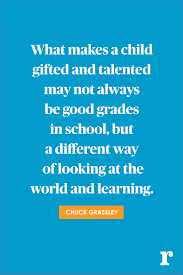 Congratulations to all Harry Hooge students for participating in another successful Bookfest event at the Greg Moore Youth Centre and The ACT Theatre on November 28th.  The students spent the fall busily reading at least 6-8 books chosen by district Teacher Librarians and participating in 4 in-school Bookfest meetings. We played games based on the books, in team style with students collaborating and sharing their collective knowledge.  Students represented Harry Hooge very well, demonstrating both understanding of the books and exemplary behaviour.  A big thank you to parent drivers as well...we very much appreciate your efforts.Lost and FoundPlease come and check the Lost and Found bin to see if any of the clothing belongs  to your child(ren). Any unclaimed clothing will be picked up and donated to the Diabetes Clothing Line during the second week of December. 
Message from the P.A.C.The P.A.C. is organizing a Winter Carnival for the evening of Friday, February 7th. Please save the date on your calendars as we will definitely need parent volunteers in order to run this fun-filled school-wide event.Domino’s Fundraiser CardsWe have Domino’s Fundraiser Cards available for purchase at the office (cash or cheque accepted). They cost $10 each and are valid at three Maple Ridge locations. The cards have nine free pizzas (2 for 1) and a free medium one-topping pizza with no purchase necessary. Please see Mrs. Timperio at the office if you’d like to purchase a card or two.Upcoming EventsTuesday, December 10	Division 5 Grouse Mountain Field TripThursday, December 12	DPAC Meeting 7:00-8:30pm Friday, December 13		Divisions 10 and 11 Scissors and Glue Art WorkshopWednesday, December 18	Christmas Concert 12:45pmThursday, December 19	Christmas Concert 12:45pmTHE WEEK AT A GLANCEMonday, December 2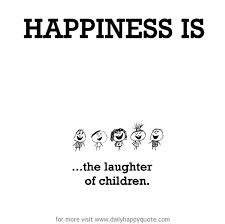 Tuesday, December 3Wednesday, December 4Neufeld Foods Delivery 2:00pmDivisions 3 and 8 Skating Field Trip 8:45amThursday, December 5Friday, December 6Hot Lunch (Subway)